ГОРОДСКОЙ СОВЕТ   МУНИЦИПАЛЬНОГО ОБРАЗОВАНИЯ« ГОРОДСКОЙ ОКРУГ ГОРОД  НАЗРАНЬ»РЕШЕНИЕ№ 12/46-3                                                                                  от 06  октября 2016 г.О наименованиях линейных транспортных объектов  в Центральном административном  округе  г. Назрань       В соответствии  с  Положением «О порядке присвоения наименований улиц, площадей и иных топонимических названий на территории муниципального образования «Городской округ город Назрань» от 24 февраля . № 7/43-1,  Городской совет муниципального образования «Городской округ город Назрань»  решил: Присвоить  следующие топонимические названия:- безымянной  улице  в районе  новостроек  Центрального  административного округа  г.Назрань наименование улица имени Ибрагимбейли Хаджи-Мурата- активного участника в организации работы по выработке Законов РФ «О реабилитации репрессированных народов» и «Об образовании Ингушской Республики»,  доктора исторических наук, профессора, член-корреспондента Академии наук СССР;- безымянной  улице  в районе  новостроек  Центрального  административного округа  г.Назрань наименование улица имени Гудиева Гуды Амиевича, участника Русско-Японской войны, градоначальника г. Баку, награжденного орденами Святой Анны 2,3,4 степени, Святого Владимира 3,4 степени. 2. Главе администрации Центрального административного  округа  внести изменения в соответствии п.1 настоящего Решения в классификатор улиц и установку указателей с наименованием улиц.3. Опубликовать (обнародовать)  настоящее Решение  в средствах массовой информации.4. Контроль за исполнением настоящего Решения возложить на заместителя председателя Городского совета Богатырева Ю.Д.
Глава  г. Назрань 	   А.М. ТумгоевПредседатель Городского совета                                                                     М. С. Парчиев РЕСПУБЛИКА                                                                             ИНГУШЕТИЯ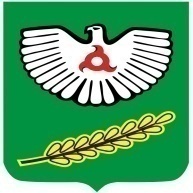                                ГIАЛГIАЙ             	                  РЕСПУБЛИКА